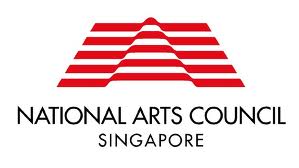 Research Grant: Peer Review Form (Ethics Clearance)This ethics clearance form is intended for projects involving human participants or the use of potentially sensitive economic, social or personal data, where researcher(s) do not have access to an Institutional Review Board. Successful grant applicants must obtain ethics clearance from reputable peer reviewer(s) before the commencement of the project and submit a copy of this form to NAC. Research Aims, Design and MethodologyEthics and GovernanceFurther InformationBy signing this form, I certify that:I certify that the proposed research objectives and methodology have been evaluated according to and comply with my university/institution’s ethical requirements for this field of research.I have read and reviewed the proposal and considered all ethical, legal and health & safety issues to the best of my knowledge. I have not been involved in the design of this research and am not part of the research team or playing a supervisory role to the research team.I do not have any significant personal relationship or other conflicts of interest with members of the research team that would influence my opinion as an independent reviewer.  Date of Submission of FormName of Peer ReviewerDesignation and Name of Employer University/InstitutionEmail addressContact numberAre the research aims and/or objectives clearly defined? Is the proposed methodology adequately developed and appropriate for this project?Is it clear how the stated aims and/or objectives will be achieved?To the best of your knowledge, have all relevant ethical issues been considered and addressed (e.g. voluntary informed consent, confidentiality, right to withdraw, additional safeguards for vulnerable subjects etc.) To the best of your knowledge, have all relevant legal issues been considered and addressed? (e.g. Personal Data Protection Act, authorship or copyright infringements etc.)To the best of your knowledge, have all relevant health & safety issues been considered and addressed? (e.g. risk assessment and management for potential psychological harm, physical harm or compromising situations where there might be accusations of improper behaviour)Is it clear who will benefit from this research?In your professional opinion, please state whether the project is feasible and achievable (i.e. able to address the research question safely and ethically) Any additional comments____________________________Signature / Name of Peer Reviewer _______________________Date